Załącznik nr 1do Zapytania ofertowego 53/GP-RRL/2022OPIS PRZEDMIOTU ZAMÓWIENIA Zakup i dostawa materiałów promocyjnych dla uczestników konferencji organizowanych przez Rządową Radę Ludnościową.Przedmiotem zamówienia jest opracowanie, wykonanie i dostarczenie z wniesieniem do budynku Głównego Urzędu Statystycznego (GUS) materiałów promocyjnych na potrzeby realizacji zadań promocyjnych związanych z konferencjami organizowanymi przez Rządową Radę Ludnościową oznakowanych logotypami i napisami wskazanymi przez Zamawiającego, zgodnie z zaakceptowanymi przez Zamawiającego projektami.Wykonawca wykona zamówienie w terminie maksymalnie 21 dni kalendarzowych od daty zawarcia Umowy. Cena oferty musi zawierać wszystkie koszty związane z wykonaniem i dostarczeniem przedmiotu zamówienia do budynku GUS, w tym koszty związane z przeniesieniem autorskich praw majątkowych do projektów i wizualizacji graficznych materiałów promocyjnych wyszczególnionych w załączniku 1.Wszystkie dostarczone przez Wykonawcę materiały promocyjne będą fabrycznie nowe, wolne od wad fizycznych, wykonane z należytą starannością, zgodnie z wymaganiami i w ilościach określonych w niniejszym dokumencie oraz jego załącznikach, w szczególności załączniku nr 1.Wszystkie produkty będą posiadały wszelkie wymagane przepisami prawa atesty i certyfikaty.Wszystkie materiały promocyjne muszą być oznakowane zgodnie z projektem, a oznaczenia naniesione metodą trwałą odpowiednią dla rodzaju materiału, z którego będzie wykonany materiał promocyjny. Wykonawca oznaczy materiały promocyjne zgodnie z wymogami określonymi w niniejszym dokumencie i dokumentach stanowiących jego załączniki Logo Rządowej Rady Ludnościowej stanowi załącznik nr 2 do Opisu Przedmiotu Zamówienia (OPZ).Wykonawca przygotuje w ścisłej współpracy z Zamawiającym i dostarczy Zamawiającemu, 
w terminie nie dłuższym niż 3 dni robocze od dnia zawarcia Umowy, projekty graficzne materiałów promocyjnych wraz z wizualizacją każdego z nich (dokument PDF, na jednej stronie: nazwa materiału promocyjnego z nr porządkowym z załącznika, projekt graficzny oraz wizualizacja).Zamawiający w terminie do 3 dni roboczych od dnia dostarczenia przez Wykonawcę projektów i wizualizacji materiałów promocyjnych wymienionych w załączniku nr 1 do OPZ, poinformuje Wykonawcę na piśmie lub drogą elektroniczną o ich akceptacji lub o konieczności wprowadzenia zmian. W przypadku braku akceptacji materiałów promocyjnych Wykonawca zobowiązuje się odbyć z Zamawiającym konsultacje w ciągu 2 dni roboczych (wideokonferencja/spotkanie w budynku GUS) w celu omówienia z grafikami poprawek i zmian w projektach oraz wizualizacji materiałów i wypracowania ostatecznych wzorów. Uzgodnienia podjęte w czasie konsultacji zostaną spisane w formie Protokołu, a Protokół zostanie podpisany przez obie Strony.Wykonawca zobowiązuje się w ciągu 1 dnia roboczego od dnia zakończenia konsultacji przygotować nowe projekty i wizualizacje materiałów promocyjnych dokładnie według wytycznych zgodnych z protokołem, o którym mowa w punkcie 10 (zarówno dotyczących zakresu zamian, jak i terminów) omówionych na konsultacjach.W przypadku braku akceptacji projektów i wizualizacji graficznych Zamawiającemu przysługuje prawo do odstąpienia od Umowy w terminie 2 dni roboczych od dnia przekazania projektów i wizualizacji materiałów promocyjnych będących efektem konsultacji, o których mowa w punkcie 10 i 11 OPZ. Zamawiający wskaże w formie pisemnej rozbieżności pomiędzy przekazanymi projektami i wizualizacjami względem ustaleń poczynionych przez Strony na Protokole z konsultacji.  Po akceptacji projektów i wizualizacji Wykonawca przekaże Zamawiającemu w terminie 2 dni roboczych plik w formacie zip zawierający wszystkie ostateczne projekty i wizualizacje materiałów promocyjnych w formacie PDF oraz w formie edytowalnej.Wykonawca wykona materiały promocyjne po uzyskaniu od Zamawiającego ostatecznej akceptacji projektów i wizualizacji graficznych, o której mowa w pkt 9.Materiały promocyjne zostaną dostarczone w opakowaniach zbiorczych zgodnie ze specyfikacją wskazaną w załączniku do OPZ. Na każdym opakowaniu zbiorczym Wykonawca oznaczy czytelnie rodzaj materiałów oraz liczbę sztuk w opakowaniu. Żadne z opakowań nie może być cięższe niż 5 kg.Wykonane materiały promocyjne zostaną dostarczone przez Wykonawcę na jego koszt do siedziby Zamawiającego (budynku GUS) w dniach pracy Zamawiającego (dni robocze: poniedziałek-piątek w godzinach pracy urzędu, tj. 8:15 – 16:15 z wyłączeniem dni ustawowo wolnych od pracy), po uprzednim ustaleniu potwierdzonym mailowo – z co najmniej dwudniowym wyprzedzeniem – terminu ich dostawy z pracownikami wyznaczonymi do kontaktu z Wykonawcą. Wykonawca zapewni personel do wniesienia materiałów do budynku GUS, do wskazanego miejsca rozładunku.Warunkiem odbioru jakościowego przedmiotu zamówienia jest losowe sprawdzenie części (po 10 szt.) dostarczonych materiałów pod względem:funkcjonalności tj. spełnia swoje przeznaczenie;trwałości, tj. czy produkt nie ulega trwałym zniekształceniom;estetyki, tj. jak pod względem estetycznym produkt został wykonany, np.:nie występują zarysowania, przebarwienia, pęknięcia, ewentualnie inne widoczne uszkodzenia przedmiotu;poszczególne części przedmiotu są dobrze do siebie dopasowane, zamocowane;graficzne elementy przedmiotu nie są: starte, rozmazane, popękane ani nie zmieniły kolorów podczas pocierania ręką lub drapania paznokciem;sposób wykonania i użyte materiały nie wywołują wątpliwości co, do jakości produktu;logotyp zamieszczony na próbkach jest widoczny i odpowiednio wyeksponowany.Warunkiem odbioru dostaw przedmiotu zamówienia jest zgodność ilościowa i jakościowa materiałów promocyjnych zakończona podpisaniem Protokołu odbioru dostawy przez Zamawiającego z pozytywnym wynikiem.Zamawiający może odmówić przyjęcia dostawy, jeżeli:termin dostawy nie był uprzednio uzgodniony z Zamawiającym;materiały promocyjne nie będą: fabrycznie nowe, wolne od wad fizycznych, wykonane zgodnie z wymaganiami określonymi w OPZ;materiały promocyjne nie będą spełniały warunków odbioru przedmiotu zamówienia, 
o których mowa w punkcie 14, 15 i 16.personel, o którym mowa w punkcie 17, odmówi rozładunku lub wniesienia dostarczonych materiałów promocyjnych do pomieszczeń GUS. Wykonany i dostarczony przedmiot zamówienia podlega gwarancji od daty podpisania 
z wynikiem pozytywnym Protokołu odbioru przedmiotu Umowy przez okres 12 miesięcy.Wykonawca, z uwagi na rodzaj materiałów, drobne materiały promocyjno-reklamowe, których naprawa jest niemożliwa lub nieopłacalna, zobowiązuje się do wymiany w ramach gwarancji, przedmiotu zamówienia w przypadku, gdy w ciągu okresu gwarancyjnego okaże się, że jest on wykonany niezgodnie z Umową.Wymiana, o której mowa w ppkt1, nastąpi nie później niż w ciągu 7 dni kalendarzowych od daty zgłoszenia wady przez Zamawiającego.Postanowienia gwarancyjne nie wyłączają uprawnienia Zamawiającego z tytułu rękojmi.Korzystanie przez Zamawiającego z usług gwarancyjnych nie wyłącza uprawnień Zamawiającego z tytułu gwarancji udzielonych przez producentów.Załącznik nr 1*Zawarte w Opisie przedmiotu zamówienia zdjęcia materiałów mają charakter przykładowy/podglądowy.  Załącznik nr 2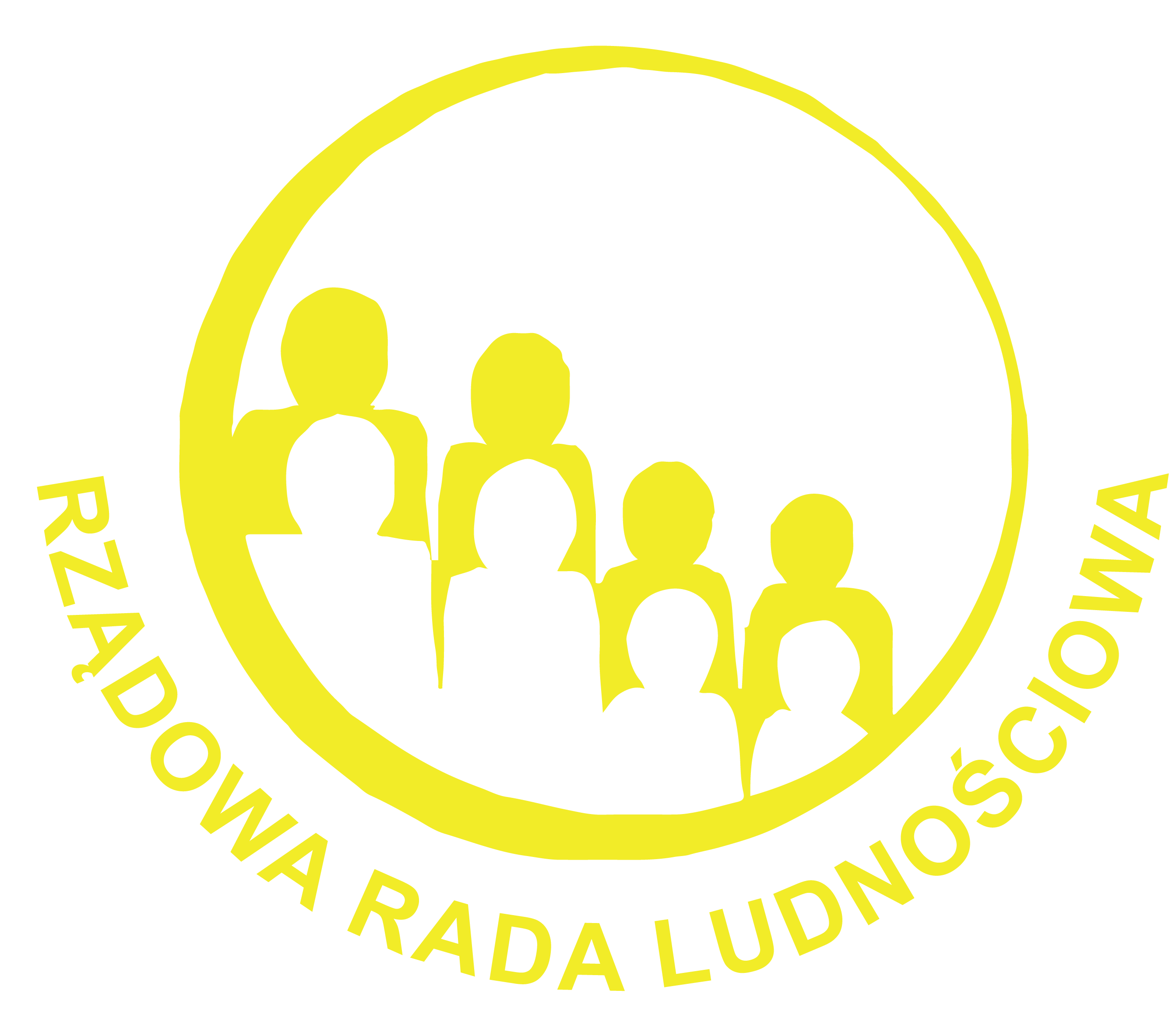 Każdy przedmiot powinien być estetycznie zapakowany oraz oznakowany w widoczny sposób. Przedmioty znakowane, które posiadają etui, powinny być również oznakowane na etui). Sposób zapakowania oraz ewentualnego dodatkowego opakowania, należy uzgodnić z Zamawiającym`Każdy przedmiot powinien być estetycznie zapakowany oraz oznakowany w widoczny sposób. Przedmioty znakowane, które posiadają etui, powinny być również oznakowane na etui). Sposób zapakowania oraz ewentualnego dodatkowego opakowania, należy uzgodnić z Zamawiającym`Każdy przedmiot powinien być estetycznie zapakowany oraz oznakowany w widoczny sposób. Przedmioty znakowane, które posiadają etui, powinny być również oznakowane na etui). Sposób zapakowania oraz ewentualnego dodatkowego opakowania, należy uzgodnić z Zamawiającym`Każdy przedmiot powinien być estetycznie zapakowany oraz oznakowany w widoczny sposób. Przedmioty znakowane, które posiadają etui, powinny być również oznakowane na etui). Sposób zapakowania oraz ewentualnego dodatkowego opakowania, należy uzgodnić z Zamawiającym`Każdy przedmiot powinien być estetycznie zapakowany oraz oznakowany w widoczny sposób. Przedmioty znakowane, które posiadają etui, powinny być również oznakowane na etui). Sposób zapakowania oraz ewentualnego dodatkowego opakowania, należy uzgodnić z Zamawiającym`Część 1Część 1Część 1Część 1Część 1nazwaopiszdjęcie poglądoweilośćDługopis Długopis z wkładem w kolorze niebieskimMateriał: aluminiumWymiary: średnica 0,7, wysokość 13,5 cm (+/- 10%); Kolor: ciemnoniebieski/granatowy; Znakowanie: grawer, Logo Rządowej Rady Ludnościowej, treść nadruku zgodna z projektem uzgodnionym z Zamawiajacym (szczegóły znakowania do uwzgodniania z Zamawiającym);Pakowane – pakowane po 100 szt. opakowanie zbiorcze do 5 kg z opisem zawartości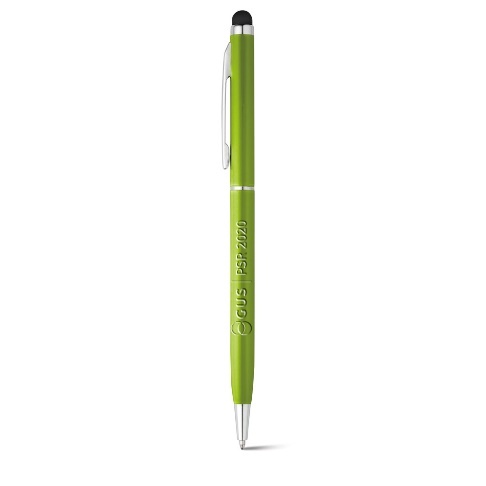 1000Roll-up 150/200Materiał: polipropylen, stelaż aluminiowy, dwa maszty naciągające, mocna kasetka z aluminium anodowanego.Wymiary:- wysokość 200 cm - szerokość 150 cm (+/- 5% w każdym wymiarze)Nadruk: trwały, Logo Rządowej Rady Ludnościowej, treść nadruku zgodna z projektem zaakceptowanym przez Zamawiającego. Wydruk najwyższej jakości na blockout 330 gram.Opakowanie: torba z dwoma uchwytami i paskiem na ramię z podkładką.Pakowanie: po 1 szt.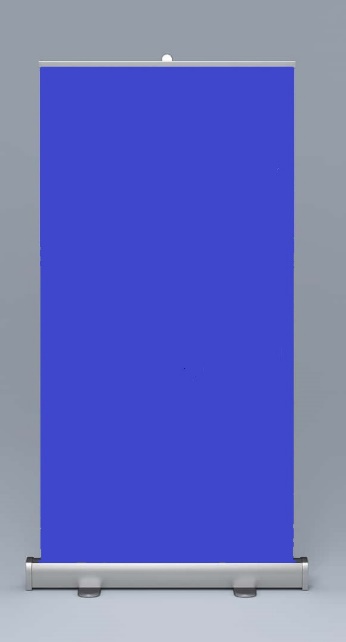 1Pendrive USBPojemność: 16 GB;Specyfikacja ogólna: wtyczka USB powinny pracować w standardzie Plug and Play, wtyczka USB; technologia USB 3.0;Wymiary: 64 × 21 × 8mm (+/- 10%);Materiał wykonania: metal i tworzywo sztuczneKolor: granatowy/ ciemnoniebieskiNadruk: tampodruk/grawer, logo Rządowej Rada Ludnościowej, treść nadruku zgodna z projektem uzgodnionym z Zamawiającym.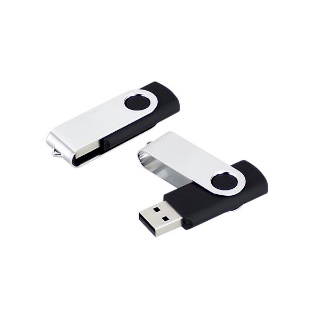 300